Jardinage : A vos plantations !
Coucou, Je vous propose un projet jardinage ..... à la maison.
Pourquoi ne pas essayer de faire pousser des choses que l'on a chez soi ?
Vous pouvez faire pousser des lentilles, des haricots, et même des fruits et des légumes !

Je vous propose aujourd'hui de planter des tomates.
Ouvrez le frigo, et cherchez une tomate (tomate ronde, tomate cerise, peu importe).
Coupez la tomate en rondelles.
Remplissez un pot de terre, puis placez les tomates sur la terre (comme sur une pizza). Puis recouvrez légèrement de terre.
Placez le pot dans un endroit ensoleillé si possible et arrosez régulièrement.
Au bout de quelques jours vous verrez les petits plants de tomates sortir de terre.

Je vous propose aussi, si vous avez des avocats de faire pousser un avocatier .... Je vous laisse suivre la fiche pour réaliser votre plantation.... C'est plus long , il vous demandera beaucoup d'entretien car le noyau a besoin d'être toujours dans l'eau , mais quand il veut bien pousser c'est trop bien !
Je vous conseille de faire l'expérience avec plusieurs noyaux.

Envoyez-moi vos photos!!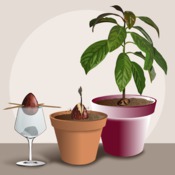 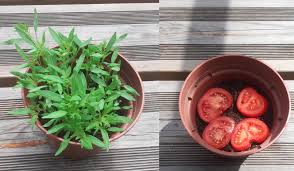 